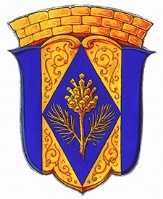 Внутригородское муниципальное образованиегорода федерального значенияСанкт-Петербурга поселок КомаровоМУНИЦИПАЛЬНЫЙ СОВЕТ ШЕСТОГО СОЗЫВАРЕШЕНИЕ31 мая 2022 года		                      № 6-1«О ликвидации юридического лица – Избирательной комиссии муниципального образования поселок Комарово»Руководствуясь статьями 61-64 Гражданского кодекса Российской Федерации, статьей 24 Федерального закона от 12.06.2002 г. №67-ФЗ «Об основных гарантиях избирательных прав и права на участие в референдуме граждан Российской Федерации», Федеральным законом от 08.08.2001 № 129-ФЗ «О государственной регистрации юридических лиц и индивидуальных предпринимателей», статьей 14 закона Санкт-Петербурга от 26.05.2014 №303-46 «О выборах депутатов муниципальных советов внутригородских муниципальных образований Санкт- Петербурга», статьей 30 Закона Санкт-Петербурга от 23.09.2009 №420-79 «Об организации местного самоуправления в Санкт-Петербурге», Уставом внутригородского муниципального образования города федерального значения Санкт-Петербурга поселок Комарово, Муниципальный совет РЕШИЛ:Решение муниципального совета внутригородского муниципального образования Санкт-Петербурга поселок Комарово от 30 мая 2018 года №6-5 «О формировании избирательной комиссии муниципального образования посёлок Комарово состава 2018-2023г.г.» отменить (признать утратившим силу).Ликвидировать юридическое лицо «Избирательная комиссия муниципального образования поселок Комарово» (зарегистрировано 21.02.2000, ИНН 7827000962, КПП 784301001, ОГРН 1037857002094, местонахождение: 197733, город Санкт-Петербург, п. Комарово, ул. Цветочная, д.22). Утвердить Порядок и сроки ликвидации юридического лица «Избирательная   комиссия муниципального образования поселок Комарово» согласно Приложению №1 к настоящему Решению.Утвердить состав ликвидационной комиссии согласно Приложению №2 к настоящему Решению.Председателю ликвидационной комиссии в течение трех дней после принятия настоящего Решения направить уведомление в Межрайонную Инспекцию Федеральной Налоговой службы №15 по Санкт-Петербургу для внесения в единый государственный реестр юридических лиц сведений о нахождении Избирательной комиссии муниципального образования поселок Комарово в процессе ликвидации, с приложением копии настоящего Решения.Председателю ликвидационной комиссии в течение трех рабочих дней после даты принятия настоящего Решения направить информацию о ликвидации юридического лица – Избирательной комиссии муниципального образования поселок Комарово и о порядке и сроках заявления требований кредиторов ликвидируемого юридического лица для опубликования в журнале «Вестник государственной регистрации».Настоящее Решение вступает в силу с момента его принятия и подлежит официальному опубликованию.Контроль за исполнением настоящего решения оставляю за собой.Глава муниципального образования         				        		 А.С. Журавская Приложение №1 к Решению МС МО п. Комаровоот 31.05.2022 № 6-1Порядок и сроки ликвидации юридического лица - Избирательной комиссии муниципального образования посёлок Комарово Приложение №2 к Решению МС МО п. Комаровоот 31.05.2022 № 6-1Состав ликвидационной комиссии по ликвидации юридического лица- Избирательная комиссия муниципального образования поселок КомаровоПредседатель – Глава муниципального образования поселок Комарово– Журавская Анастасия Сергеевна.Заместитель председателя – главный бухгалтер Местной администрации муниципального образования поселок Комарово – Ефимова Марина Николаевна.Секретарь комиссии –специалист 1-й категории Муниципального совета муниципального образования поселок Комарово – Безбородова Алла Олеговна.Члены комиссии: Депутат Муниципального совета муниципального образования поселок Комарово – Куликов Юрий Николаевич. Депутат Муниципального совета муниципального образования поселок Комарово – Торопов Никита Евгеньевич.№ п/пНаименование мероприятияСрок исполненияОтветственные исполнители1Уведомление Межрайонной ИФНС №15 о ликвидации Избирательной комиссии муниципального образования поселок Комарово как юридического лица и о создании ликвидационной комиссии по форме №15016, утвержденной приложением №5 к приказу ФНС России от 31.08.2020 №ЕД-7-14/617@ «Об утверждении форм и требований к оформлению документов, представляемых в регистрирующий орган при государственной регистрации юридических лиц, индивидуальных предпринимателей и крестьянских (фермерских) хозяйств» (далее-Приказ)В течение трех рабочих дней после даты принятия Решения о ликвидации юридического лица – Избирательной комиссии муниципального образования поселок Комарово и о создании ликвидационной комиссииЛиквидационная комиссия (председатель)4Опубликование уведомления о ликвидации юридического лица – Избирательной комиссии муниципального образования поселок Комарово в Едином федеральном реестре юридически значимых сведений о фактах деятельности юридических лиц, индивидуальных предпринимателей и иных субъектов экономической деятельности (Федресурс) - о порядке и сроках заявления требований кредиторов ликвидируемого юридического лица на основании подпункта «н.5» пункта 7 статьи 7.1 Федерального закона от 08.08.2001г. №129-ФЗ «О государственной регистрации юридических лиц и индивидуальных предпринимателей»В течение трех рабочих дней после даты принятия Решения о ликвидации юридического лица - Избирательной комиссии муниципального образования поселок КомаровоЛиквидационная комиссия(председатель)5Опубликование в журнале «Вестник государственной регистрации» информации:- о ликвидации юридического лица – Избирательной комиссии муниципального образования поселок Комарово;- о порядке и сроках заявления требований кредиторов ликвидируемого юридического лицаПосле предоставления уведомления о принятии Решения о ликвидации юридического лица - Избирательной комиссии муниципального образования поселок Комарово в налоговый орган, в течение трех рабочих дней после даты принятия Решения о ликвидации ИКМОЛиквидационная комиссия(председатель)6Уведомление председателя ИКМО, членов ИКМО, сотрудников аппарата ИКМО о ликвидации Избирательной комиссии муниципального образования поселок Комарово как юридического лицаНезамедлительно после принятия Решения о ликвидации Избирательной комиссии муниципального образования поселок Комарово (не менее чем за 2 месяца до прекращения полномочий, расторжения трудового договора (контракта) Ликвидационная комиссия(председатель)8Уведомление в письменной форме органов службы занятости о принятом МС МО п. Комарово Решении о ликвидации Избирательной комиссии муниципального образования поселок Комарово и о предстоящем расторжении трудовых договоров (контрактов). В уведомлении необходимо указать должность, профессию, специальность и квалификационные требования, условия оплаты труда в соответствии с абз.1 пункта 2 статьи 25 Закона РФ от 19.04.1991 № 1032-1 «О занятости населения в Российской Федерации» Не позднее, чем за 2 месяца до начала проведения соответствующих мероприятийЛиквидационная комиссия(председатель)9Проведение инвентаризации имущества Избирательной комиссии муниципального образования поселок Комарово, на основании Приказа Минфина России от 29.07.1998 N 34н «Об утверждении Положения по ведению бухгалтерского учета и бухгалтерской отчетности в Российской Федерации»До даты составления промежуточного ликвидационного баланса Ликвидационная комиссия(председатель)10Выявление кредиторов и получение дебиторской задолженности, а также уведомление в письменной форме кредиторов о ликвидации ИКМО как юридического лица Уведомление должно содержать срок для предъявления требований – не менее 2 месяцев с момента публикации сообщения о ликвидацииНе менее 2 месяцев с момента публикации сообщения о ликвидации в «Вестнике государственной регистрации» Ликвидационная комиссия(председатель)12Составление промежуточного ликвидационного баланса (в соответствии с действующими правилами ведения бухгалтерского учета и бухгалтерской (финансовой) отчетности с приложением сведений о составе имущества ликвидируемого юридического лица - ИКМО, перечне кредиторов и требований, предъявленных ими, результатах рассмотрения требований ликвидационной комиссией, требований, удовлетворенных вступившим в законную силу решением суда (при наличии))После окончания срока предъявления требований кредиторами – в 10-дневный срок Ликвидационная комиссия (председатель)13Утверждение промежуточного ликвидационного балансаПосле составления промежуточного ликвидационного баланса – в течение 10 рабочих дней МС МО п. Комарово14Уведомление Межрайонной ИФНС № 15 о составлении промежуточного ликвидационного баланса по форме, утвержденной приложением №5 к приказу ФНС России от 31.08.2020 №ЕД-7-14/617@ «Об утверждении форм и требований к оформлению документов, представляемых в регистрирующий орган при государственной регистрации юридических лиц, индивидуальных предпринимателей и крестьянских (фермерских) хозяйств»После утверждения промежуточного ликвидационного баланса Ликвидационная комиссия(председатель)Представление в территориальный орган ПФР сведений о работающих зарегистрированных лицахВ течение одного месяца со дня утверждения промежуточноголиквидационного баланса, но не позднее дня представления в регистрирующий орган документов для государственной регистрации при ликвидации юридического лица, указанных в пункте 16Ликвидационная комиссия(председатель)15Осуществление расчетов с кредиторами в соответствии с ликвидационным балансом (при наличии кредиторской задолженности)Со дня утверждения промежуточноголиквидационного балансав течение одного месяцаЛиквидационная комиссия(председатель)Составление ликвидационного баланса После завершения расчетов с кредиторамиЛиквидационная комиссия18Утверждение ликвидационного балансаВ течение 10 рабочих дней после представления ликвидационной комиссией ликвидационного балансаМС МО п. КомаровоПередача МС МО п. Комарово имущества, оставшегося после удовлетворения требований кредиторовПосле утверждения ликвидационного баланса и удовлетворения требований кредиторовЛиквидационная комиссия19Уведомление регистрирующего органа - Межрайонной ИФНС № 15 о завершении процесса ликвидации Избирательной комиссии, подготовка и представление в регистрирующий орган для государственной регистрации следующих документов:– заявления о государственной регистрации в связи с завершением ликвидации ИКМО как юридического лица (форма № Р15016);– ликвидационного баланса, утвержденного решением МС МО п. Комарово;– документа, подтверждающего уплату государственной пошлины;– документа, подтверждающего представление в территориальный орган ПФР сведений в соответствии с п.п. 1 - 8 п. 2 ст. 6 и п. 2 и п. 2.4 ст. 11 Федерального закона от 01.04.1996 № 27-ФЗ «Об индивидуальном (персонифицированном) учете в системе обязательного пенсионного страхования» и в соответствии с п. 4 ст. 9 Федерального закона от 30.04.2008 № 56-ФЗ «О дополнительных страховых взносах на накопительную пенсию и государственной поддержке формирования пенсионных накоплений»Не ранее чем через 2 месяца с момента помещения в органах печати ликвидационной комиссией публикации о ликвидации ИКМО как юридического лицаЛиквидационная комиссия(председатель)Направление в орган, обслуживающий лицевой счет Избирательной комиссии муниципального образования поселок Комарово, заявления о закрытии данного счетаПосле внесения записи о ликвидации юридического лица в ЕГРЮЛЛиквидационная комиссия(председатель)20Передача документов ИКМО (в том числе связанных с ее ликвидацией в качестве юридического лица) в архив муниципального образования поселок КомаровоПосле внесения записи о ликвидации юридического лица в ЕГРЮЛЛиквидационная комиссия21Уничтожение печати юридического лица - Избирательной комиссии муниципального образования поселок КомаровоПосле внесения записи о ликвидации юридического лица в ЕГРЮЛЛиквидационная комиссия